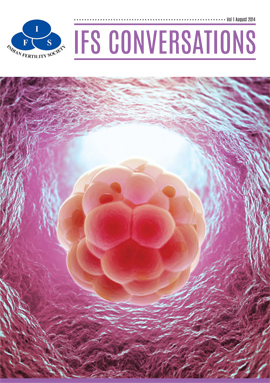 Indian Fertility SocietyApplication form for IFS ART Fellowship for final examinationName	______________	________________		_____________________Date of Birth ____/____/_______Sex : Male/femaleSpouse/Father NameAddress Postal ___________________________________________________Pin Code_________________ State___________________________Permanent_______________________________________________Pin Code_________________ State___________________________Phone No. with STD Code (R) ___________________  (O)______________ Mobile ___________ Email AddressTraining centre :___________________Name, designation, phone and email of course director:______________________________:___________________________________________________________________________Date of joining_____________Signature :__________________			Date:_____________Application to be sent toIFS Secretariat,  Dr. K.D. Nayar, Akanksha IVF Centre, A3/7 Janak Puri, New Delhi,India - 110058
E mail: indianfertilitysocietydelhi@gmail.com;  Contact No.: 9899308083.Copy of application to Dr. Umesh N. Jindal, Jindal Clinics, SCO 21, Sector 20 D, Chandigarh -160020.  Email: drunjindal@gmail.com, Contact No. 9876130501For Office UseDate of receipt of application ________________________Received by _________________________________                                                                           SignatureAcknowledgementReceived with thanks the application form from Dr _____________________________  on date__________________________________                                                                           Signature